OXON40/20 2017 Important Information.We hope you enjoy this year’s 40/20 at our new venue – Longburrow Hall in Stokenchurch.Parking is available from 06:15, approx 750yds from the Walk HQ, please allow sufficient time to arrive and register before your  mass start time: 40 mile walkers 07:00, 40 mile fast walkers and runners 08:00, 20 mile walkers 09:00, 20 mile fast walkers and runners 09:30. Please note that CP1 opening times are 08:30 for 40 milers and 10:30 for 20 milers. If you expect to complete either course at over 6mph please inform the Help Desk at registration. Car Parking.As spaces are limited please car share if possible. We have the use of two car parks, both off the A40 from junction 5 into Stokenchurch, please park as directed by the marshals. For directions use HP14 3SX on your SatNav or GR SU756964 on your OS map.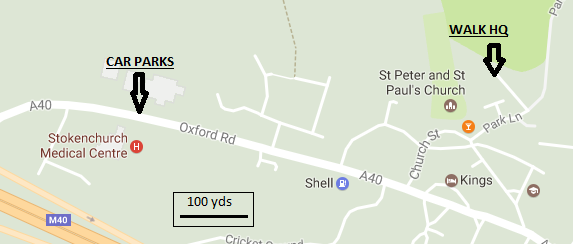 Registration.Please ensure that you register on arrival so that you are logged as present and that we have the correct course and details recorded. There will not be any opportunity for entrants to change routes once you have registered. There will be mass starts for each route ( 40 walkers, 40 runners, 20 walkers and 20 runners)  and any last minute information or changes to the route will be notified at the briefing a few minutes before the start.For the event.Please ensure that you have printed out, and brought with you, a copy of the route description as there will not be any available on the day. Also you must have the required maps, a mug, suitable clothing, a basic first aid kit, if possible a charged and switched on mobile phone and sufficient food and drink to allow you to get between the checkpoints.OXON 20-2017 Route DescriptionPlace names: Italics = name can be seen from routeCAPITALS = name appears on O.S. Landranger 175 (1:50,000) - or is Street Name Abbreviations: ahd=ahead: B=bear: bld=building: BW=bridleway: CB=compass bearing (magnetic): cont=continue: CW=Chiltern Way: enc=enclosed: F=fork: fld=field: fllw(ing)=follow(ing): FP=footpath: FPS=footpath sign: G=Gate: GR=O.S. grid ref: immed=immediately: junc=junction: KG=kissing Gate: L=left: LHS/RHS=L/R hand side: opp=opposite: OW=Oxfordshire Way: R=right: RD=road: ST=stile: TK=track: thru=through: T=turn: wd=wood: WM=waymark(ed) (often white arrows): X=cross/across: yds=yardsAll GRs are SU xxxxxxNOTE: The 20 mile route will only visit checkpoints 1 and 3.Start GR 760 965 Longburrow Hall.Thru carpark, ahd to junc & TL on TK. Thru ‘Private Road’ signs, past Mallard’s Court on L to 4 way junc. BR & cont thru G/KG past Hallbottom Farm sign. As TK bends L B½R thru KG. Fllw LH fld edge downhill to KG. Thru KG, TL & fllw fld edge thru trees. X fld (CB10) to gap opp. Up steps, B½R (CB20) into trees to X TK & ahd steeply uphill. At top of ridge ahd over XTKs fllwing white arrows & down to XTKs in valley bottom. TR 1200yds on BW to meet metalled TK coming in from L just before house on R. Ahd on TK further 500yds to X path at FPS on L. (FPS may be missing. FP is approx 40yds after passing under power lines & 120yds before T junc). GR 777 9732.0m TL on FP (CW) X fld (CB30) to WM in hedge opp. TL & fllw RH fld edge to hedge gap (WM). TR with hedge for 20yds to TR thru G (CW), fllw RH fld edge to G in corner. Thru G, X lane, thru 2nd G & BR with TK. Past houses, past tall evergreens on R & into fld. TL & fllw LH fld edge. At corner by house X ST & ahd on FP thru trees. X ST to RD. GR 783 9772.5m TL on RD 150yds to junc. Ahd 100yds then BL at junc. After 120yds TR thru KG on enc FP. Thru G & ahd on RHS fld edge, thru G on R. Take RH TK to far R corner (CB170). Thru G onto enc TK, thru further 3 Gs to TK junc. Ahd into enc FP for 600yds to TL uphill with FP. At T junc TR downhill to RD. GR 797 9713.9m TL on RD for 400yds. TR (FPS) down steps into enc FP, fllw LHS of fld then thru trees. Cont LHS of next fld & into enc FP to RD. TL on RD for 400yds (ignore 1st FP on R) to TR thru G on BW (FPS). Thru 2nd G to enc TK & into Bottom Wood Nature Reserve. BR fllwing white arrows downhill ignoring all side TKs to T junc in valley bottom. TL on TK for 1800yds ignoring all side TKs to exit wd. Fllw LH fld edge & BL with TK past farmyard to RD. GR 807 9436.4m DO NOT FOLLOW WALKERS LEAVING THE CP but X RD ½L into slip RD in front of Dashwood Arms PH for 500yds to bus shelter. TR into King Street & ahd to Queen Street on R andCP1 Piddington Village Hall - GR 810 940     6.8mOpens 10:30 closes 13:00 No registration before 10:306.8m From CP TL into Queen Street, at end TR & cont to slip RD. TL, pass Dashwood Arms & TL (Chipps Hill) for 40yds, X RD to TK (BW). Ahd on TK 600yds to pass house on R. After house veer R off TK to edge of fld on R & keep to R of trees & hedge. X TK & thru hedge gap fllw LH fld edge to WM & into wd. After 10yds TR with TK. When TK splits keep L with hedge on L, X ST (ST broken. Fence can be passed 5yds to R of ST). Ahd ignoring TKs to L & R, X TK & thru gap by barrier (No Horses) GR 792 9358.3m BL with TK. Ahd ignoring all TKs to L & R for 700yds to another barrier. Ahd on TK to trees opp & cont ahd for 200yds to TL on FP (WM – easily missed). Uphill to TK & TL, cont under M40, past barrier to RD at CADMORE END. GR 784 9279.1m TR on pavement to school, X RD & X green to lane opp, TL on lane. TR opp church on BW (FPS) pass G & ahd 400yds (keep L at copse) to wd. In wd ahd uphill on TK, ignoring all XTKs. As TK starts to descend ignore TK to L & cont downhill to G & into enc FP. Thru G, X ST & BR to RD at FINGEST. TL on RD to T junc. GR 777 911  10.4m TR to 30mph sign, TR thru G (FPS) into enc FP. At TK junc TL. Fllw LH of wd thru G, X RD & ahd on FP opp. Thru trees to emerge thru KG into fld. X fld ½L (CB280) to KG. Thru KG & immed TL thru G to RD at TURVILLE. GR 768 91111.1m (Join 40 milers for 300yds) TR on RD for 800yds to BR on earth path in trees on RHS of RD. Keep ahd as FP splits & rejoins keeping between RD on L & fence on R. X metalled TK at BW sign. (If tree still blocking FP after TK then TR on TK for 25yds, TL on FP to rejoin original FP.) Cont ahd to concrete TK by house, X & ahd. FP joins from R, (40 milers going in opposite direction for next 150yds) at next junc BL (Turville Heath sign on tree). 25yds before RD BR (WM), X metalled TK (G on L) & cont ahd on BW. Ignore FP to ST on R & ahd to RD. GR 747 91912.7m Down steps, X RD onto TK. After 20yds TR to go R of ‘Private Land’ sign & X ST. Ahd 900yds to join RD at gap by G, (with care) TL on RD for 650yds to RD junc at NORTH END. (Joining 40 milers) TL & ahd on RD to X common to:CP3 North End Village Hall - GR 734 924      13.6 miles Opens 11:45 closes 16:30     Entrants not leaving this CP before 16:30 WILL be retired.13.6m From CP TL on TK 700yds to pass all houses, (40 milers leave after 400yds) cont ahd on grass in front of houses & into trees to junc. TL on FP, thru G & ahd on TK beside bld on L. At end of bld ahd thru G (WM) & cont on LHS of 4 flds finally thru KG into wd. Cont ahd thru wd to T junc, TR uphill (PS3) to T junc with TK, TR.  At XTK, TR (FPS) on enc FP, thru KG (W5). Ahd (CB70) to G in RH fence, thru G to KG, thru KG to RD. GR 722 93115.2m XRD, ahd on enc FP (FPS) tall metal fence on R, BL with FP now deer fence on R, at end of fld on R cont ahd on LHS of wd to junc. TsharpR (SH4) for 1900yds ignore all side TKs to fllw white arrows gently downhill to clearing (with Urn on L). Cont ahd on LH fork to join CW & emerge on metalled TK. GR 738 93516.8m TR on TK for 30yds, BL thru KG & X fld on CW (CB60) to KG in hedge opp. Thru G, X RD & thru KG, X fld (CB80). Thru KG, X BW & thru G. Fllw LH fld edge, thru G & cont on LH fld edge to ST (CW). X ST, uphill thru trees to T junc, TR (CW) uphill to G. Thru G & TR, fllw TK X common (CB120) past standing stone to bench at edge of mown cricket fld. TL fllw LH fld edge to RD at IBSTONE. GR 752 93717.8m X RD ½L to TK, thru gap by G at end of TK (WM) & ahd on RHS fld edge. Into trees & ahd, ignoring FP to L. Leave wd, X TK, ahd on RH fld edge into wd, fllw white arrows to TK junc. GR 761 94418.6m TL on grassy TK. Fllw TK for 1400yds along valley bottom, ignoring all XTKs to X ST at end of wd. X TK & ahd X fld (CB0) to TK at WM. Ahd on TK to join TK from R to G. X ST by G then BR under M40 to meet RD junc at Gs. Ahd (Coopers Court Road) on RHS pavement. Ahd & thru ‘No Entry’ roadsigns, to main RD. TR to X RD at crossing. TR on opp pavement to pass car park entrance then immed TL on LH edge of green, BL with pavement then just before Royal Oak PH TR into Park Lane, cont ahd to TL into Longburrow Hall and don’t forget to register at the FINISH.Well Done!You have completed the 2017 Oxon20.20.2 miles 2500ft ascent